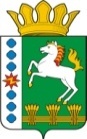 КОНТРОЛЬНО-СЧЕТНЫЙ ОРГАН ШАРЫПОВСКОГО РАЙОНАКрасноярского краяЗаключениена проект Постановления администрации Холмогорского сельсовета Шарыповского района «О внесении изменений и дополнений в Постановление администрации Холмогорского сельсовета  от 30.10.2013 № 294 «Об утверждении муниципальной программы Холмогорского сельсовета  «Обеспечение транспортной доступности и коммунальными услугами граждан»  (в ред. от 01.03.2018 № 33/2-п, от 20.03.2019 № 122-п)07 мая 2019 год 						      		       № 62Настоящее экспертное заключение подготовлено Контрольно – счетным органом Шарыповского района на основании ст. 157 Бюджетного  кодекса Российской Федерации, ст. 9 Федерального закона от 07.02.2011 № 6-ФЗ «Об общих принципах организации и деятельности контрольно – счетных органов субъектов Российской Федерации и муниципальных образований», ст. 15 Решения Шарыповского районного Совета депутатов от 20.09.2012 № 31/289р «О внесении изменений и дополнений в Решение Шарыповского районного Совета депутатов от 21.06.2012 № 28/272р «О создании Контрольно – счетного органа Шарыповского района» (в ред. от 20.03.2014 № 46/536р), пункт 1.2.3 Соглашения от 20.01.2015 «О передаче Контрольно-счетному органу Шарыповского района полномочий Контрольно-счетного органа Холмогорского сельсовета по осуществлению внешнего муниципального финансового контроля», соглашение о передаче Контрольно – счетному органу Шарыповского района полномочий Контрольно – счетного органа Холмогорского сельсовета по осуществлению внешнего муниципального финансового контроля, соответствии со стандартом организации деятельности Контрольно – счетного органа Шарыповского района СОД 2 «Организация, проведение и оформление результатов финансово – экономической экспертизы проектов Решений Шарыповского районного Совета депутатов и нормативно – правовых актов по бюджетно – финансовым вопросам и вопросам использования муниципального имущества и проектов муниципальных программ» утвержденного приказом Контрольно – счетного органа Шарыповского района от 16.12.2013 № 29Представленный на экспертизу проект Постановления администрации Холмогорского сельсовета Шарыповского района «О внесении изменений в Постановление администрации Холмогорского сельсовета  от 30.10.2013 № 294  «Об утверждении муниципальной программы Холмогорского сельсовета  «Обеспечение транспортной доступности и коммунальными услугами граждан» (в ред. от 01.03.2018 № 33/2-п, от 20.03.2019 № 122-п)  направлен в Контрольно – счетный орган Шарыповского района 30 апреля 2019 года. Разработчиком данного проекта Программы является администрация Холмогорского сельсовета.Основанием для разработки муниципальной программы является:- статья 179 Бюджетного кодекса Российской Федерации;- постановление администрации Холмогорского сельсовета от 29.07.2013 № 207 «Об утверждении Порядка принятия решений о разработке муниципальных программ Холмогорского сельсовета, их формировании и реализации»;- распоряжение администрации Холмогорского сельсовета от 29.07.2013 № 16 «Об утверждении перечня муниципальных программ Холмогорского сельсовета».Ответственный исполнитель муниципальной программы администрация Холмогорского сельсовета.Соисполнитель муниципальной программы отсутствует.Перечень подпрограмм муниципальной программы:Модернизация, реконструкция и капитальный ремонт объектов коммунальной инфраструктуры, жилья и благоустройства территории.Проведение мероприятий, направленных на сохранение и улучшение транспортно-эксплуатационного состояния улично - дорожной сети сельского поселения.Обращение с твердыми, бытовыми, промышленными и биологическими отходами на территории поселения.Цель муниципальной программы - повышение качества предоставления жилищно - коммунальных услуг населению и улучшение транспортно-эксплуатационного состояния дорог местного значения;Мероприятие проведено 07 мая  2019 года.В ходе подготовки заключения Контрольно – счетным органом Шарыповского района были проанализированы следующие материалы:- Постановление администрации Холмогорского сельсовета Шарыповского района «О внесении изменений в Постановление администрации Холмогорского сельсовета  от 30.10.2013 № 294  «Об утверждении муниципальной программы Холмогорского сельсовета  «Обеспечение транспортной доступности и коммунальными услугами граждан»  (в ред. от 01.03.2018 № 33/2-п, от 20.03.2019 № 122-п);- паспорт муниципальной программы «Обеспечение транспортной доступности и коммунальными услугами граждан»;- Решение Холмогорского сельского Совета депутатов от 13.12.2018 № 22-123р «О бюджете поселения на 2019 год и плановый период 2020-2021 годов» (в ред. от 29.03.2019 № 23-132Р).Рассмотрев представленные материалы к проекту Постановления установлено следующее:В соответствии с проектом Постановления происходит изменение по строке (пункту) «Ресурсное  обеспечение муниципальной  программы».После внесения изменений строка  будет читаться:Увеличение бюджетных ассигнований по муниципальной программе «Обеспечение транспортной доступности и коммунальными услугами граждан» в сумме 4 347 281,56 руб. (54,49%), в том числе:- за счет средств краевого бюджета в сумме 3 566 443,00 руб. (100,00%);- за счет средства районного бюджета в сумме 392 700,00 руб. (64,71%);- за счет средств бюджета поселения в сумме 388 138,56 руб. (5,26%).Вносятся изменения в  подпрограмму «Модернизация, реконструкция и капитальный ремонт объектов коммунальной инфраструктуры, жилья и благоустройства территории» муниципальной программы, после внесения изменений в подпрограмму строка «Объемы и источники финансирования подпрограммы» будет читаться:По подпрограмме «Модернизация, реконструкция и капитальный ремонт объектов коммунальной инфраструктуры, жилья и благоустройства территории» увеличение бюджетных ассигнований в сумме 769 336,03 руб. (15,24%), в том числе:За счет средств районного бюджета в сумме 392 700,00 руб. (100,00%) по мероприятию 1.3. «Межбюджетные трансферты на решение неотложных вопросов в сфере ЖКХ»; За счет средств бюджета поселения в сумме 376 636,03 руб. (7,46%), из них:2019 год увеличение в сумме 338 253,03 руб. (20,10%), в том числе:-  в сумме 43 390,00 руб. по мероприятию 1.2 «Возмещение выпадающих доходов организациям жилищно – коммунального комплекса»;- на увеличение в сумме 294 863,03 руб. в пояснительной записке отсутствует экономическое обоснование по увеличению бюджетных ассигнований за счет средств бюджета поселения.2020 год увеличение в сумме 38 383,00 руб. (2,28%) по мероприятию 1.2 «Возмещение выпадающих доходов организациям жилищно – коммунального комплекса». Вносятся изменения в  подпрограмму  «Проведение мероприятий, направленных на сохранение и улучшение транспортно – эксплуатационного состояния улично – дорожной сети сельского поселения» муниципальной программы, после внесения изменений в подпрограмму строка «Объемы и источники финансирования подпрограммы» будет читаться:По строке «Объемы и источники финансирования подпрограммы» подпрограммы «Проведение мероприятий, направленных на сохранение и улучшение транспортно – эксплуатационного состояния улично – дорожной сети сельского поселения» общий объем бюджетных ассигнований увеличивается в сумме 3 577 945,53 руб. (153,94%), в том числе:За счет средств краевого бюджета в сумме 3 566 443,00 руб. (100,00%) по мероприятию 1.2. «Содержание автомобильных дорог общего пользования местного значения городских округов, городских и сельских поселений за счет средств дорожного фонда Красноярского края»;За счет средств бюджета поселения в сумме 11 502,53 руб. (0,49%) по мероприятию 1.3. «Содержание улично – дорожной сети сельского поселения и искусственных сооружений на них за счет средств дорожного фонда Холмогорского сельсовета».Контрольно – счетный орган Шарыповского района не согласовывает проект Постановления администрации Холмогорского сельсовета Шарыповского района «О внесении изменений и дополнений в Постановление администрации Холмогорского сельсовета  от 30.10.2013 № 294  «Об утверждении муниципальной программы «Обеспечение транспортной доступности и коммунальными услугами граждан» в связи с отсутствием обоснования увеличения бюджетных ассигнований в проекте паспорта подпрограммы «Модернизация, реконструкция и капитальный ремонт объектов коммунальной инфраструктуры, жилья и благоустройства территории» за счет средств бюджета поселения в сумме 294 863,03 руб.Председатель Контрольно – счетного органа						Г.В. СавчукАудитор 	Контрольно – счетного органа						И.В. ШмидтРесурсное  обеспечение муниципальной  программы Предыдущая редакция Предлагаемая редакция (проект Постановления)Ресурсное  обеспечение муниципальной  программы Общий объем бюджетных ассигнований на реализацию муниципальной программы  составляет 7 978 548,50 руб., в том числе по годам:2019 год -  2 593 649,50 руб.;2020 год – 2 640 549,50 руб.;2021 год – 2 744 349,50 руб.за счет средств краевого бюджета 0,00 руб., из них:2019 год – 0,00 руб.;2020 год – 0,00 руб.;2021 год – 0,00 руб.За счет средств районного бюджета 606 900,00 руб., из них:2019 год – 202 300,00 руб.;2020 год – 202 300,00 руб.;2021 год – 202 300,00 руб.за счет средств бюджета поселения  7 371 648,50 руб. из них:2019 год – 2 391 349,50 руб.;2020 год – 2 438 249,50 руб.;2021 год – 2 542 049,50 руб.Общий объем бюджетных ассигнований на реализацию муниципальной программы  составляет 12 325 830,06 руб., в том числе по годам:2019 год -  4 479 736,06 руб.;2020 год – 3 867 166,50 руб.;2021 год – 3 978 927,50 руб.за счет средств краевого бюджета 3 566 443,00 руб., из них:2019 год – 1 143 631,00 руб.;2020 год – 1 188 234,00 руб.;2021 год – 1 234 578,00 руб.За счет средств районного бюджета999 600,00 руб., из них:2019 год – 595 000,00 руб.;2020 год – 202 300,00 руб.;2021 год – 202 300,00 руб.за счет средств бюджета поселения  7 759 787,06 руб. из них:2019 год – 2 741 105,06 руб.;2020 год – 2 476 632,50 руб.;2021 год – 2 542 049,50 руб. Объемы и источники финансирования подпрограммы  Предыдущая редакция подпрограммы Предлагаемая редакция подпрограммы(Проект Постановления) Объемы и источники финансирования подпрограммы  Общий объем бюджетных ассигнований на реализацию подпрограммы  составит  5 047 348,50 руб., в том числе:за счет средств районного бюджета 0,00 руб. из них:2019 год – 0,00 руб.;2020 год – 0,00 руб.;2021 год – 0,00 руб.за счет средств бюджета поселения          5 047 348,50 руб., из них:2019 год – 1 682 449,50 руб.;2020 год – 1 682 449,50 руб.;2021 год – 1 682 449,50 руб.Общий объем бюджетных ассигнований на реализацию подпрограммы  составит  5 816 684,53 руб., в том числе:за счет средств районного бюджета 392 700,00 руб. из них:2019 год – 392 700,00 руб.;2020 год – 0,00 руб.;2021 год – 0,00 руб.за счет средств бюджета поселения          5 423 984,53 руб., из них:2019 год – 2 020 702,53 руб.;2020 год – 1 720 832,50 руб.;2021 год – 1 682 449,50 руб.Объемы и источники финансирования подпрограммы  Предыдущая редакция подпрограммы Предлагаемая редакция подпрограммы(Проект Постановления)Объемы и источники финансирования подпрограммы  Общий объем бюджетных ассигнований на реализацию подпрограммы  составит  2 324 300,00 руб., в том числе:за счет средств краевого бюджета 0,00 руб. из них:2019 год – 0,00 руб.;2020 год – 0,00 руб.;2021 год – 0,00 руб.за счет средств бюджета поселения          2 324 300,00 руб., из них:2019 год – 708 900,00 руб.;2020 год – 755 800,00 руб.;2021 год – 859 600,00 руб.Общий объем бюджетных ассигнований на реализацию подпрограммы  составит  5 902 245,53 руб., в том числе:за счет средств краевого бюджета 3 566 443,00 руб. из них:2019 год –  1 143 631,00 руб.;2020 год –  1 188 234,00 руб.;2021 год – 11 234 578,00 руб.за счет средств бюджета поселения          2 335 802,53 руб., из них:2019 год – 720 402,53 руб.;2020 год – 755 800,00 руб.;2021 год – 859 600,00 руб.